Список адресов участков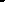 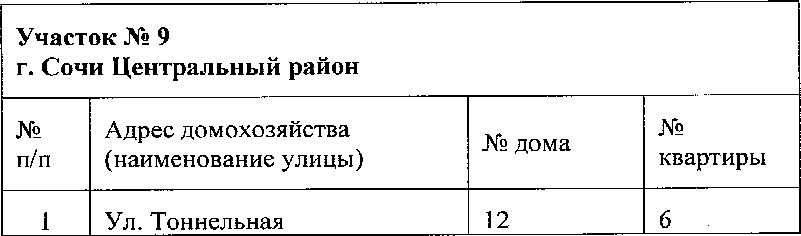 Участок Уд 1 г .Сочи Адлерский районУчасток Уд 1 г .Сочи Адлерский район.N9 п/пАдрес домохозяйства(наименование улицы)N2 домаN9 квартирыУл. Ленина28я2Ул. Фаб ичнаябд11Ул. Фаб ичная214Ул. Ленина218З5Ул. Ленина21846Ул. Ленина21887Ул. Ленина218148Ул. Ленина218209Ул. Ленина2182210Ул. Ленина21824Ул. Ленина218зо12Ул. Ленина218311 .3Ул. Ленина2183214Ул. Ленина2183715Ул. Ленина2184216Ул. Ленина2184317Ул. Ленина2184418Ул. Ленина2184519Ул. Ленина2184720Ул. Ленина2185421Ул. Ленина2185722Ул. Ленина2185923Ул. Ленина2186024Ул. Ленина21225Ул. Ленина212926Ул. Ленина2121027Ул. Ленина2121128Ул. Ленина212в29Ул. Ленина2121730Ул. Ленина2121831Ул. Ленина2122232Ул. Ленина2122633Ул. Ленина2122933Ул. Ленина2123335Ул- Ленина2123636Ул. Ленина2123837Ул- Ленина21241Участок .М2 1 г .Сочи Адлерский районУчасток .М2 1 г .Сочи Адлерский район.М9 п/пАдрес домохозяйства(наименование улицы).М9 домаМ квартиры38Ул. Ленина2124339Ул. Ленина2124440Ул. Ленина2124841Ул. Ленина2125242Ул. Ленина2125443Ул. Ленина2125544Ул. Ленина202245Ул. Ленина202746Ул. Ленина202847Ул. Ленина2021 148Ул. Ленина20212Участок 2 г .Сочи Адлерский районУчасток 2 г .Сочи Адлерский районп/пАдрес домохозяйства(наименование улицы)N2 домаМ квартирыУл. Ленина28я2Ул. Фаб ичнаябд1зУл. Фаб ичная214Ул. Ленина2185Ул. Ленина21846Ул. Ленина21887Ул. Ленина2188Ул. Ленина218209Ул. Ленина21822Ул. Ленина2182411Ул. Ленина21812Ул. Ленина2183113Ул. Ленина2183214Ул. Ленина2183715Ул. Ленина2184216Ул. Ленина2184317Ул- Ленина21844Ул. Ленина2184519Ул. Ленина2184720Ул. Ленина2185421Ул. Ленина2185722Ул. Ленина2185923Ул. Ленина2186024Ул. Ленина21225Ул. Ленина2129Участок М 2 г .Сочи Адлерский районУчасток М 2 г .Сочи Адлерский районN2 п/пАдрес домохозяйства(наименование улицы)NQ дома-N2 квартиры26Ул. Ленина2121027Ул. Ленина2121 128Ул. Ленина2121329Ул. Ленина2121730Ул. Ленина2121831Ул. Ленина2122232Ул. Ленина2122633Ул. Ленина2122934Ул. Ленина2123335Ул. Ленина2123636Ул. Ленина2123837Ул. Ленина2124138Ул. Ленина2124339Ул. Ленина2124440Ул. Ленина2124841Ул. Ленина2125242Ул. Ленина2125443Ул. Ленина2125544Ул. Ленина202245Ул. Ленина202746Ул. Ленина202847Ул. Ленина2021148Ул. Ленина20212Участок Х! Зг. Сочи Лазаревский районУчасток Х! Зг. Сочи Лазаревский районN2 п/пАдрес домохозяйства(наименование улицы)N2 дома.N9 квартирыУл. К ская22Ул. К ская4Ул. К ская64К ская85Ул. К ская1/3бУл. К ская7Ул. К ская168Ул. К ская9Ул. К ская10Ул. К ская1 1Ул. К скаяУчасток Уд Зг. Сочи Лазаревский районУчасток Уд Зг. Сочи Лазаревский районУчасток Уд Зг. Сочи Лазаревский районУчасток Уд Зг. Сочи Лазаревский районN2 п/пN2 п/пАдрес домохозяйства(наименование улицы)Адрес домохозяйства(наименование улицы)N2 дома.М! квартиры1313К скаяК ская511414Ул. К скаяУл. К ская11515Ул. К скаяУл. К ская711616Ул. ОльховаяУл. Ольховая3261717Ул. ОльховаяУл. Ольховая3261818Ул. ОльховаяУл. ОльховаяЗ2А1919Ул. ОльховаяУл. Ольховая12020Ул. ОльховаяУл. Ольховая282121Ул. ОльховаяУл. Ольховая182222Ул. ОльховаяУл. Ольховая12A2323Ул. ОльховаяУл. Ольховая16А2424Ул. ОльховаяУл. Ольховая2525Ул. ОльховаяУл. Ольховая82626Ул. ОльховаяУл. Ольховая2727Пе . ОльховыйПе . Ольховый72828Пе . ОльховыйПе . Ольховый12929Пе . ОльховыйПе . ОльховыйУл. ОльховаяУл. Ольховая3131Ул. ОльховаяУл. Ольховая3232Ул. ОльховаяУл. Ольховая4/2Ул. ОльховаяУл. Ольховая4/263434Ул. ОльховаяУл. Ольховаяба13535Ул. ОльховаяУл. Ольховая48а3636Ул. ОльховаяУл. Ольховая483737Ул. ОльховаяУл. Ольховая403838Ул. ОльховаяУл. Ольховая383939Ул. ОльховаяУл. Ольховая3614040Ул. ОльховаяУл. ОльховаядгУл. ОльховаяУл. Ольховая4343Ул. ОльховаяУл. Ольховая4444Ул. ОльховаяУл. Ольховая4545Ул. К скаяУл. К ская4646Ул. ОльховаяУл. Ольховая22а4747Ул. ОльховаяУл. Ольховая4848Ул. ОльховаяУл. Ольховая1261Участок У! 4г. Сочи пгт Красная ПолянаУчасток У! 4г. Сочи пгт Красная ПолянаУчасток У! 4г. Сочи пгт Красная ПолянаN2 п!пАдрес домохозяйства(наименование улицы)Адрес домохозяйства(наименование улицы)N2 домаN2 домаN9 квартирыУчасток 4г. Сочи пгг Красная ПолянаУчасток 4г. Сочи пгг Красная ПолянаУчасток 4г. Сочи пгг Красная ПолянаУчасток 4г. Сочи пгг Красная ПолянаN2 п/пАдрес домохозяйства(наименование улицы).N9 домаN2 квартирыУл. Защитников Кавказа2Ул. Защитников Кавказа76/9Ул. Защитников Кавказа76/194Ул. Защитников Кавказа885Ул. Защитников Кавказа8826Ул. Защитников Кавказа76/157Ул. Защитников Кавказа8Ул. Защитников Кавказа76/149Ул. Защитников Кавказа122\l10Ул. Защитников Кавказа126Ул. Защитников Кавказа12612Ул. Защитников Кавказа126413Ул. Защитников Кавказа1261014Ул. Защитников Кавказа1261015Ул. Защитников Кавказа1261216Ул. Защитников Кавказа1261517Ул. Защитников Кавказа1261918Ул. Защитников Кавказа1262019Ул. Защитников Кавказа1262520Ул. Защитников Кавказа12621Ул. Защитников Кавказа12622Ул. Защитников Кавказа1263523Ул. Защитников КавказаУл. Защитников Кавказа1263524Ул. Защитников КавказаУл. Защитников Кавказа1263725Ул. Защитников Кавказа1264026Ул. Защитников Кавказа1264127Ул. Защитников Кавказа1264528Ул. Защитников Кавказа11829Ул. Защитников КавказаУл. Защитников Кавказа124231Ул. Защитников Кавказа124432Ул. Защитников Кавказа12433Ул. Защитников Кавказа1241334Ул. Защитников Кавказа1241535Ул. Защитников Кавказа12436Ул. Защитников Кавказа11637пе . О еховый438Пе . О еховый739Пе . О еховый940Пе . О еховый41Ул. Мич ина61Участок 4г. Сочи пгт Красная ПолянаУчасток 4г. Сочи пгт Красная ПолянаМ п/пАдрес домохозяйства(наименование улицы).N9 дома.N2 квартиры42Ул. Мич ина6243Ул. Мич ина644Ул. мич ина445Ул. Мич ина46Ул. Мич ина147Ул. Мич ина2248Ул. Мич ина26Участок Уд 5г. Сочи Хостинский районУчасток Уд 5г. Сочи Хостинский район.N2 п/пАдрес домохозяйства(наименование улицы).М9 домаN2 квартиры1Ул. Че номо ская52Ул. Че номо ская14ЗУл. Гаг инскаязв4Ул. деп татская5645Ул.Гаг инская1062бУл. Гаг инская7Ул. Гаг инская28. Гаг инская9Ул. Га инская210Ул. Манда иновая1061 1Ул. Манда иновая10712Ул. Манда иновая10813Ул. Манда иновая10914Ул. Манда иновая101015Ул. Манда иновая1016Ул. Манда иновая101217Ул. Манда иновая1018Ул. Манда иновая1519Ул. Манда иновая101620Ул. Манда иновая1721Ул. Манда иновая1922Ул. Манда иновая102123Ул. Манда иновая2224Ул. Манда иновая102325Ул. Манда иновая102526Ул. Манда иновая102727Ул. Манда иновая102928Ул. Т геневаУчасток .Мд 5г. Сочи Хостинский районУчасток .Мд 5г. Сочи Хостинский районМ п/пАдрес домохозяйства(наименование улицы)Мд дома.М2 квартиры29Ул. Т генева1 12генева11531генева1 16Участок 6г.Сочи Хостинский районУчасток 6г.Сочи Хостинский районАдрес домохозяйства(наименование улицы).N2 домаквартирыУл. Ялтинская2022Ул. Ялтинская205Ул. Ялтинская204Ул. Ялтинская20145Ул. Ялтинская20156Ул. Ялтинская20177Ул. Ялтинская20198Ул. Ялтинская20229Ул. Ялтинская202710 .Ул. Ялтинская20281 1Ул. Ялтинская203312Ул. Ялтинская203513Ул- Ялтинская204114Ул. Ялтинская204515Ул. Ялтинская22116Ул. Ялтинская22417Ул. Ялтинская22718Ул. Ялтинская221 119Ул. Ялтинская2420Ул. Ялтинская24521Ул. Ялтинская24822Ул. Ялтинская24923Ул. Ялтинская2424Ул- Ялтинская25Ул. Ялтинскаязо26Ул. Ялтинская927Ул. Ялтинскаязо1328Ул. Ялтинская3029Ул. Ялтинская3021зоУл. Ялтинская2231Ул. Ялтинская2332Ул. Ялтинская27Участок У! 6г.Сочи Хостинский районУчасток У! 6г.Сочи Хостинский районУчасток У! 6г.Сочи Хостинский районМ п/пАдрес домохозяйства(наименова1Аие улицы)Адрес домохозяйства(наименова1Аие улицы)Ng домаNg домаМ квартирыМ квартиры33Ул. ЯлтинскаяУл. Ялтинская303034Ул. ЯлтинскаяУл. Ялтинская313135Ул. ЯлтинскаяУл. Ялтинская383836Ул. ЯлтинскаяУл. Ялтинская424237Ул. ЯлтинскаяУл. Ялтинская454538Ул. ЯлтинскаяУл. Ялтинская464639Ул. ЯлтинскаяУл. Ялтинская484840Ул. ЯлтинскаяУл. Ялтинская515141Ул. ЯлтинскаяУл. Ялтинская535342Ул. ЯлтинскаяУл. Ялтинская3030575743Ул. ЯлтинскаяУл. Ялтинская616144Ул. ЯлтинскаяУл. Ялтинская666645Ул. ЯлтинскаяУл. Ялтинская676746Ул. ЯлтинскаяУл. Ялтинская696947Ул. ЯлтинскаяУл. Ялтинская727248Ул. ЯлтинскаяУл. Ялтинская30307575Участок .N2 7г. Сочи Хоетинский районУчасток .N2 7г. Сочи Хоетинский районN2 п/пАдрес домохозяйства(наименование улицы)N2 домаN2 домаквартирыквартирыДа вина7474222Да вина7474ЗЗДа вина7474664Да вина747410105Да вина747412126Да вина747415157Да вина747417178Да вина747418189Ул. Да вина74741919Да вина7474232311Да вина7474262612Да вина7474272713Да вина7474282814Да вина7474353515. Да вина7474393916Ул. Да вина7474424217Да вина7474434318Да вина7474484819Ул. Да вина74744949Участок .N2 7г. Сочи Хостинский районУчасток .N2 7г. Сочи Хостинский районАдрес домохозяйства(наименование улицы)домаквартиры20Ул. Да вина7450Ул. Да вина745722Ул. Да вина746123Ул. Да вина746424Ул. Да вина746625Ул. Да вина746926Ул. Да вина747027Ул. Да вина747628Ул. Да вина747729Ул. Да вина7480Ул. Да вина748231Ул. Да вина748732Ул. Да вина7489Ул. Да вина749034Ул. Да вина749435Ул. Да вина749836Ул. Да вина7410037Ул. Апше онская38Апше онская39Ул. Апше онская1 да40Ул. Апше онская26/1141Ул. Апше онская6Участок 8г. Сочи Центральный районУчасток 8г. Сочи Центральный районN9 п/пАдрес домохозяйства(наименование улицы)N2 домаквартирыУл. Голенева812Ул. Голенева2зУл. Голенева4/214Ул. 60 лет ВЛКСМ65Ул- 60 лет ВЛКСМ626Ул. 60 лет ВЛКСМ657YJl. 60 лет ВЛКСМ678Ул. 60 лет ВЛКСМ689Ул. 60 лет ВЛКСМ1510Ул. 60 лет вјжсм1611Ул. 60 лет ВЖСМ61712Ул. 60 лет ВЛКСМ62013Ул. 60 лет ВЛКСМ20Участок 8г. Сочи Центральный районУчасток 8г. Сочи Центральный районУчасток 8г. Сочи Центральный районУчасток 8г. Сочи Центральный районN2 п/пАдрес домохозяйства(наименование улицы).N9 домаквартиры14Ул. 60 лет ВЛКСМ62315Ул. 60 лет ВЛКСМ62616Ул. 60 лет ВЛКСМ63117Ул. 60 лет ВЛКСМ63218Ул. 60 лет ВЛКСМ63319Ул. 60 лет ВЛКСМ63420Ул. 60 лет ВЛКСМ6_3521Ул. 60 лет ВЛКСМ63822Ул. 60 лет ВЛКСМ4123Ул. 60 лет вјжсм64324Ул. 60 лет ВЛКСМ64425Ул. 60 лет ВЛКСМ64926Ул. 60 лет ВЛКСМ65027Ул. 60 лет ВЛКСМ65128Ул. 60 лет вжсм65329Ул. 60 лет ВЛКСМ655Ул. 60 лет ВЛКСМ66131Ул. 60 лет ВЖСМ6232Ул. 60 лет ВЛКСМ66333Ул. 60 лет ВЛКСМ66734Ул. 60 лет ВЛКСМ66935Ул. 60 лет ВЛКСМ67236Ул. 60 лет ВЛКСМ67437Ул. 60 лет ВЛКСМ67638Ул. 60 лет ВЛКСМ67739Ул. 60 лет ВЛКСМ67840Ул. 60 лет ВЛКСМ68241Ул. 60 лет ВЛКСМ68442Ул. 60 лет ВЛКСМ68643Ул. 60 лет ВЛКСМ69144Ул. 60 лет ВЛКСМ69345Ул. 60 лет ВЛКСМ9546Ул. Плас нская12947Ул. Плас пская129648Ул. Пласт нская12997Участок .М2 9г. Сочи Центральный районУчасток .М2 9г. Сочи Центральный районУчасток .М2 9г. Сочи Центральный районУчасток .М2 9г. Сочи Центральный районп/пАдрес домохозяйства(наименование улицы)N2 домаквартиры2Ул. Тоннельная128Ул. Тоннельная12134Ул. Тоннельная12145Ул. Тоннельная12176Ул. Тоннельная12187Ул. Тоннельная12258Ул. Тоннельная12279Ул. Тоннельная122810Ул.12291 1Ул.1212Ул. Тоннельная123313Ул. Тоннельная1235[4Ул. Тоннельная123615Ул. Тоннельная124016Ул. Тоннельная124217Ул. Тоннельная124418Ул. Тоннельная124619Ул. Тоннельная124920Ул. Тоннельная125321Ул. Тоннельная125622Ул. Тоннельная125823Ул. Тоннельная126524Ул. Тоннельная126725Ул. Тоннельная127026Ул. Тоннельная127227Ул. Тоннельная127628Ул. Тоннельная128029Ул. Тоннельная128230Ул. Тоннельная128331Ул. Тоннельная128432Ул. Тоннельная128633Ул. Тоннельная1234Ул. Тоннельная129235Ул. Севастопольская10436Ул. Севастопольская10537Ул. Севастопольская638Ул. Севастопольская839Ул. Севастопольская2240Ул. Севастопольская2З41Ул. Севастопольская2642Ул. Севастопольская91Участок Уд 9г. Сочи Центральный районУчасток Уд 9г. Сочи Центральный районУчасток Уд 9г. Сочи Центральный районп/пАдрес домохозяйства(наименование улицы)Адрес домохозяйства(наименование улицы).Ng дома.Ng домаквартирыквартиры43Ул. СевастопольскаяУл. Севастопольская992244Ул. СевастопольскаяУл. Севастопольская994445Ул. СевастопольскаяУл. Севастопольская99101046Ул. СевастопольскаяУл. Севастопольская47Ул. СевастопольскаяУл. Севастопольская1 11 166Участок 10 село ВеселоеУчасток 10 село ВеселоеУчасток 10 село ВеселоеУчасток 10 село Веселоеп/пп/пАдрес домохозяйства(наименование улицы)Адрес домохозяйства(наименование улицы).Мд дома.Мд домаквартирыквартирыСТ Зеленая го каСТ Зеленая го каУч.44Уч.441122СТ Зеленая го каСТ Зеленая го каЗЗСТ Зеленая го каСТ Зеленая го кауч.40уч.4044СТ Зеленая го каСТ Зеленая го каУч.2ЗУч.2З55СТ Зеленая го каСТ Зеленая го каУч .26/20Уч .26/2066СТ Зеленая го каСТ Зеленая го каУч.66Уч.6677СТ Зеленая го каСТ Зеленая го ка72721188СТ Зеленая го каСТ Зеленая го ка51511199СТ Зеленая го каСТ Зеленая го ка1061061010СТ Зеленая го каСТ Зеленая го ка102102СТ Зеленая го каСТ Зеленая го ка1231231212СТ Зеленая го каСТ Зеленая го ка86861313СГ Совхоз РоссияСГ Совхоз Россия661414СТ Совхоз РоссияСТ Совхоз Россия82821515СТ Совхоз РоссияСТ Совхоз Россия8282221616СТ Совхоз РоссияСТ Совхоз Россия1351351717СТ Совхоз РоссияСТ Совхоз Россия1401401818СТ Совхоз РоссияСТ Совхоз Россия255255111919СТ Совхоз РоссияСТ Совхоз Россия98982020СТ ОхотникСТ ОхотникБ/нБ/н112121Ул. Пог аничнаяУл. Пог аничная2626222222Ул. Пог аничнаяУл. Пог аничная26,026,02323Ул. Пог аничнаяУл. Пог аничнаяУч.24Уч.242424Ул. Пог аничнаяУл. Пог аничнаяУч-7Уч-72525Пе . ВасильковыйПе . Васильковый2626Пе . ВасильковыйПе . Васильковый2727Пе . ВасильковыйПе . Васильковый44ЗЗУчасток .Мд 10 село ВеселоеУчасток .Мд 10 село ВеселоеУчасток .Мд 10 село Веселоеп/пАдрес домохозяйства(наименование улицы)Адрес домохозяйства(наименование улицы)N2 домаквартирыквартиры28Пе . ВасильковыйПе . Васильковый1029Ул. Ми аУл. Ми а119Ул. Ми аУл. Ми а1 172231Ул. Ми аУл. Ми а32Ул. Ми аУл. Ми а1092233Пе . ВасильковыйПе . Васильковый134Пе . ВасильковыйПе . Васильковый535Пе . ВасильковыйПе . Васильковый96д11136Ул. Ми аУл. Ми а1202237Ул. Ми аУл. Ми а120а2238Ул. ми аУл. ми а1182239Пе . КоломенскийПе . Коломенский40Пе . КоломенскийПе . Коломенский741пе . Коломенскийпе . Коломенский942Пе . КоломенскийПе . Коломенский1543Пе . КоломенскийПе . Коломенскийв44Ул. Ми аУл. Ми а13445Ул. Ми аУл. Ми а1146Ул. Ми аУл. Ми аВО47Ул. Ми аУл. Ми а12848Ул. Ми аУл. Ми а22вУчасток Уд 11 село ВолковкаУчасток Уд 11 село ВолковкаУчасток Уд 11 село Волковка.М9 п/п.М9 п/пАдрес домохозяйства(наименование улицы).N2 домаквартирыУл. Надежная26222Ул. Надежная264ззУл. Надежная24244Ул. Надежная2055Ул. Надежная20266Ул. Космическая5177Ул. Космическая4988Ул. Космическая5399Ул. Космическая55аУл. Космическая53/24Ул. Космическая63/51212Ул. Космическая63/51313Ул. Космическая591414Ул. Космическая10861515Ул. КосмическаяУчасток Уд 11 село ВолковкаУчасток Уд 11 село ВолковкаУчасток Уд 11 село ВолковкаУчасток Уд 11 село ВолковкаАдрес домохозяйства(наименование улицы)N2 домаквартиры16Ул. Космическая25/217Ул. Космическая25а18Ул. Космическая2519Ул. Космическая2]20Ул. Космическая1921Ул. Космическая22Ул. Космическая1323Ул. Космическая524Ул. КосмическаяЗ25Ул. Космическая10626Ул. Космическая41127Ул. Космическая3328Ул. Космическая2929Ул. КосмическаяЗЗаУл. Космическая10831Ул. Космическая132Ул. Космическая10933Ул. Волковская3134Ул. Волковская2935Ул. Волковская2136Ул. Волковская37Ул. Волковская38Ул. Волковская739Ул. Волковская740Ул. Волковская41Ул. Космь«еская9442Ул. Космическая96143Ул- Космическая10244Ул. Космическая10445Ул. Космическая11846Ул. Космическая12847Ул. Космическая13048Ул. Космическая132